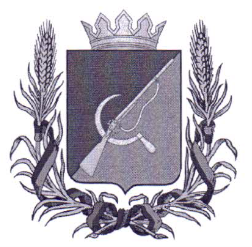 АДМИНИСТРАЦИЯВИШНЕВСКОГО СЕЛЬСОВЕТАЩИГРОВСКОГО РАЙОНА КУРСКОЙ ОБЛАСТИП О С Т А Н О В Л Е Н И Еот 26 января 2024 года № 13Об утверждении плана мероприятий по профилактике терроризма и экстремизма на территории Вишневского сельсоветаЩигровского района на 2024 годВ соответствии со ст. 14 Федерального закона Российской Федерации № 131-ФЗ от 06.10.2003 «Об общих принципах организации местного самоуправления в Российской Федерации», Федерального закона от 06.03.2006 г. № 35-ФЗ «О противодействии терроризму», Федерального закона от 25.07.2002 г. № 114-ФЗ «О противодействии экстремистской деятельности», Администрация Вишневского сельсовета Щигровского районаПОСТАНОВЛЯЕТ:1. Утвердить план мероприятий по профилактике терроризма и экстремизма на территории Вишневского сельсовета Щигровского района на 2024 год согласно приложению.2. Контроль за выполнением настоящего постановления оставляю за собой.3. Постановление вступает в силу с момента подписания.Врио Главы Вишневского сельсоветаЩигровского района                                                       О.И. КалининаПриложение кпостановлению АдминистрацииВишневского сельсоветаЩигровского районаот 26.01.2024 г. № 13Планмероприятий по профилактике терроризма и экстремизма на территории Вишневского сельсовета Щигровского района на 2024 год 1. Организационные мероприятия в сфере профилактики терроризма и экстремизма.2. Мероприятия по профилактике терроризма и экстремизма на территории сельсовета.3. Информационно- пропагандистское обеспечение профилактики терроризма и экстремизма.№п/пНаименование мероприятийИсполнителиСрок исполненияПримечание1.Разработка плана мероприятий по профилактике терроризма и экстремизма на территории сельсовета на годАдминистрация сельсовета1 квартал2024 года2.Оформление и ведение документации по профилактике терроризма и экстремизма в сельсовете Зам. Главыв течение года1.Организация целенаправленной разъяснительной работы с населением об уголовной и административной ответственности за националистические и экстремистские проявленияУУП (по согласованию), администрация сельсоветапостоянно2.Взятие под контроль места концентрации лиц, в том числе несовершеннолетних, склонных к противоправным действиям УУП (по согласованию),администрация сельсоветав течение года3.Проведение комплексных проверок мест с массовым пребыванием людей и объектов жизнеобеспечения на состояние антитеррористической защищенности: - проверка наличия и исправности замков;- проверка исправности изгороди и заборов ограждения, состояние освещения проверяемых объектов;- чистота и порядок уборки территории объекта проверки;- наличие противопожарных щитов, огнетушителей, их пригодность к применению.Администрация сельсоветав течение года4.Профилактика нарушений законодательства о гражданстве, предупреждение и пересечение нелегальной миграции, как канала проникновения террористических организаций, выявление нелегальных мигрантов на территории сельсовета и фактов незаконного привлечения иностранной рабочей силыАдминистрация сельсоветав течение года5.Организация дежурства в праздничные дни, проведение инструктажа Администрация сельсоветав течение года6.Проверка мест проведения мероприятий с массовым пребыванием людей на наличие взрывоопасных и иных посторонних предметов Администрация сельсоветав течение года перед началом мероприятия7.Доведение до организаций и учреждений, расположенных на территории сельсовета «Памятки о действиях персонала при угрозе и во время террористического акта»Администрация сельсоветав течение года1.Оборудование в сельсовете информационного стенда с антитеррористической тематикойАдминистрация сельсоветав течение года2.Пополнение фонда библиотеки материалами по профилактике и экстремизма Библиотекарь (по согласованию)в течение года3.Обеспечение содержательного досуга населения, направленного на развитие личности, достойного поведения детей и молодежи, раскрытие природы терроризма и экстремизма в любых его проявлениях, на уменьшение риска социальных конфликтов Заведующая Вишневским СДКв течение года4.Разработать тематику бесед с посетителями библиотеки о мерах противодействия совершению террористических актов и правилам повеления при угрозе их совершенияБиблиотекарь (по согласованию)март5.Оформление в библиотеке стенда с подборкой литературы и информационных материалов антитеррористической направленности Библиотекарь (по согласованию)сентябрь